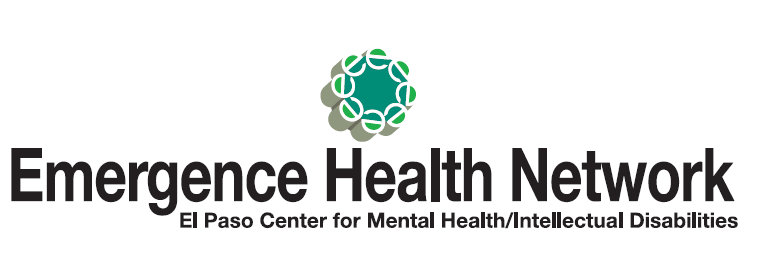 Community Resource GuideRevised 6.24.2021Crisis & Emergency Services DepartmentCrisis Walk-In Services:1601 Yandell St. El Paso, TX 79902Hours of Operation: 24/7, 365 days a yearCrisis Hotline:(915) 779-18001 877-562-6467Mobile Crisis Outreach TeamDispatch:(915) 887-34101 877-562-6467National Suicide Prevention Lifeline1 800-273-TALK1 800-SUICIDEContentsNational Numbers……………………………………………………………………..		3Crisis Intervention…………………………………………………………………….	3Community & Social Services ……….…………………………………………..	4Department of Family and Protective Services (DFPS)………………	7Low Cost Medical Treatment……………………………………………………..	7Support Groups………………………………………………………………………….	8Food Pantries/ Banks………………………………………………………………..	8Emergency Shelters…………………………………………………………………...	9Subsidized Child Care………………………………………………………………..	11Hospitals……………………………………………………………………………………	12Counseling & Psychiatry Services………………………………………………	12Substance Abuse Services………………………………………………………….	14Psychiatry Hospital……………………………………………………………………	14Psychology…………………………………………………………………………………	14Aliviane Services……………………………………………………………………….	15El Paso Center For Children Services………………………………………..	15UTEP Services…………………………………………………………………………....	16Victims Services Assistance……………………………………………………….	16Non-Emergency Transportation Services………………………………….	16Transportation Services by Insurance………………………………………	17Project Amistad Transportation Services & Eligibility………………	17Out of State Behavioral Health Resources………………………………….	19Juarez Resources ……………………………………………………………………….	20National NumbersCrisis Intervention Compassionate Friends El Paso…………………….………….812 Kern Dr. El Paso, TX 79902 Phone 915-542-0908Services providedOver 660 meeting locations Bereaved parents, siblings, and grandparents support groups For those dealing with a devastating death of a child.Family Services of El Paso……………………….…….……..…6040 Surety Dr. El Paso, TX 79905 Phone 915-781-9900Services providedFocus on improve the quality of individual and family lifeCounseling services available to anyone regardless of the ability to payCommunity & Social Services General Assistance ProgramMain office………………………………………………………………………6314 Delta, El Paso, TX 79905
Phone: 915- 546-8150Services Provided Emergency rent or mortgage payment needs of El Paso County residentsProvides emergency utility assistanceProvides food vouchers and other critical needs when families encounter a loss of incomeProvides a dignified disposition of remains through the County's pauper burial programProject BravoServices providedUtility Assistance ProgramPatient Assistance ProgramAdult Basic Education (GED)Case Management Weatherization/ Heating- Cooling HousingProject AmistadMain office………………………………………………………………………3210 Dyer St., El Paso, TX 79930
Phone: 915- 532-3790Services providedUtility Assistance ProgramGuardianshipMoney ManagementTransportationVeterans ServicesSupervised Visitation & Safe Exchange ProgramCounselingPeer Support ServicesCenter Against Sexual and Family Violence (CASFV)Main office…………………………………………………..………….…………... 580 Giles, El Paso TX 79915Phone: 915-593-7300Services Provided:Crisis Intervention and Advocacy  Sexual and Family Violence Support Services24-hour Hotline Emergency SheltersTransitional Living CenterFamily Resource CenterBattering Intervention and Prevention Program (BIPP)Youth Educational Services ages 12-21 Volar Center for Independent LivingMain office…………………………………………………..…... 1220 Golden Key Circle, El Paso TX 79925Phone: 915-591-0800Services Provided:Peer CounselingIndependent Living SkillsSelf & System AdvocacyAssistance securing housing or shelterTransportation vouchersThe Arc of El PasoMain office………………………………………... 750 Sunland Park Dr., Suite PQB, El Paso TX 79912Services Provided:Advocacy & ConsultationArc Adventure ClubThe IDD Institute Employment TrainingSpecial Olympics TexasMain office……………………………………………………………. 11460 Pellicano Dr., El Paso, TX 79936Services Provided:SportsInclusive HealthGames & CompetitionDepartment of Family and Protective Services (DFPS)Low Cost Medical Treatment  Support Groups Food Pantries/ BanksKelly Memorial Food Pantry………………………..….…………915 N Florence St, El Paso, TX 79902    Phone: 915- 261-7499El Pasoans Fighting Hunger Food Bank……………..……….…9541 Plaza Cir., El Paso, TX 79927          Phone:915- 298-0353 Northeast Community Food Pantry……………………….……5501 Wren Ave., El Paso, TX 79924        Phone: 915- 755-8206Emergency SheltersSenior Housing ……………………………………………..……..………... 115  Davis Dr. El Paso, TX 79907 	                   Phone: 915-859-0276 ext. 272Services Provided Offers one and two-bedroom apartments at affordable rents to older adultsSeniors live independently in a supportive communityApplicants must be 62 years of age or older and low income (at or below 60% of area median income).La Posada Home, Inc.…………………………………….……... 1020 N. Campbell St., El Paso, TX 79902
Phone: 915-544-4595Services provided Shelter, support, education, recreation, and assistance to the families during  transition from homelessness Families can stay up to a year to develop long-term goals for their familiesEl Paso Center for Children……………………………. 3720 Altura Ave. El Paso, TX 79930., Bldg. EPhone: 915-562-4765Services provided Family support programs including parent/youth educationCounseling programsSpecialized services needed to care for runaway and homeless youth Services for homeless teen mothers and their childrenChild Crisis Center………………………………………………… 2100 North Stevens, El Paso, TX 79930Phone: 915-562-7955Mental health crisis and temporary family crisisOvernight emergency shelter and care for children ages 0-13Respite CareReynolds Home ………………………………………………………8023 San Jose RD, El Paso, TX 79915Phone: 915-274-2598Services providedGoal is to transition families from Reynolds Home into their own homeEducation on financial stability, family cohesion and wellness Salvation Army of El Paso………………………….……………4300 E. Paisano Dr. El Paso, TX 79905Phone: 915-544-9811Services providedGroup homes, emergency shelters, and transitional living centers Food and overnight lodging for varying amounts of time to those in need. Educational services, counseling, and vocational services to homelessFor families, individuals, and youthProject Vida Transitional Living…………………….…....……….3607 Rivera Ave. El Paso, TX 79905 Phone: 915-533-7057 Services providedTransitional housing Support services to persons who are homeless or who are close to homelessness. Services to support self-sufficiency towards independent living El Paso Rescue Mission……………………………..….…….……….221 N. Lee Street El Paso, TX 79901 Phone: 915-532-2575Services providedEmergency shelter for anyone experiencing homelessnessWorks with El Paso Coalition for the Homeless to ensure needs are metThree fresh meals daily, showers and laundry facilities Job search help, counseling, and bible study classesVeterans Lodge Shelter Plus Care Program……………...5300 E. Paisano Dr. El Paso, TX 79905 Phone: 915-204-1715Services providedSafe Housing to live in addition to receiving Case management servicesAddresses the root causes of homelessness to empower self-sufficiency YWCA Transitional Living Center…………….………………….3700 Altura Blvd. El Paso, TX 79930   Phone: (915) 566-2762Services provided The Sara McKnight Transitional Living Center (TLC) Housing for homeless women with or without children for up to 24 mo. of age. Average stay is less than one yearLee & Beulah Moore Home………………………………………..1100 East Cliff Dr., El Paso, TX 79902Phone: (915) 544-8777Services providedChild and family residential care, foster care, adoption placement, pregnancy counseling, life skills training, enrichment activities, recreation and adventure opportunities, and transitional living program.Opportunity Center……………………………………………….1208 E. Myrtle Ave., El Paso, TX 79901Phone: (915) 577-0069Emergency shelter services for adults without children.Provides food, clothing, medical care, employment counseling and housing programs.Subsidized Child CareYWCA- Mi Casa Child Development Center………….……1600 Brown, El Paso TX 79902
Phone: (915) 519-0107Services providedChildcare for children in a caring, nurturing, and developmentally appropriate  At the 13 YWCA El Paso del Norte Region Early Learning Centers Focuses on addressing the needs of families experiencing homelessnessTexas Workforce Solutions Subsidized Child Care ServicesHospitalsCounseling & Psychiatry Services Substance Abuse ServicesPsychiatry HospitalsPsychology ServicesAliviane ServicesEl Paso Center for Children ServicesUTEP ServicesVictims Services AssistanceNon-Emergency Transportation ServicesTransportation Services by InsuranceProject Amistad Transportation Services & Eligibility
Phone: 915- 532-3415Managed Transportation Organization (MTO) Eligible Medicaid clientsChildren with Special Health Care NeedsIndigent Cancer Patients who are diagnosed with cancer or cancer-related illness Have no other means of transportationEl Paso HealthEl Paso Health ClientsEl Paso & Hudspeth CountiesSection 5310 Program – Enhanced Mobility for Senior & Persons with DisabilitiesSeniors 60 years of age or olderPersons with DisabilitiesPerson must live within the urbanized area$2.50 one-wayArea Agency on Aging (aka AAA)Seniors 60 years of age or olderApproved by AAAReferred by AAACity & County transportationAmistad for Veterans ProjectVeterans and their familiesReferred by a Veterans CounselorCity & County transportationSafeRide TransportationDialysis patientsHospital dischargeCity & County transportationHousing Authority for the City of El Paso (HACEP)HACEP Clients / various HACEP locationsServices provided the first week of the month onlyClient Health and Welfare FundReferrals deemed appropriate under CHWF and approved by CEONew Mexico ResourcesJuarez, Mexico ResourcesDOXADrug Addiction including alcohol and smokingDepression CodependencyPrograms:AmbulatoryResidential and Semi-ResidentialFamily ServicesWorkshopsFaith-basedDame La Mano Rehabilitation Center for Women (Centro de Rehabilitación para Mujeres Dame La Mano)Clinic…………………………………………6698, Colinas de Juarez Fraccionamiento, 32680 Cd Juarez, Chih.Ph # +52 656-682-1717Services Offered:Christian-basedPsychological and Emotional SupportEmpowerment WorkshopsEmployment AssistanceNeuroticos Anonimos, Movimiento Buena Voluntad, 24 Hrs.Ph # +52 656-619-1536Services Offered:Emotional Support Group SessionsAddictionCentro de Rehabilitacion AVE FENIXServices Offered:Non-profitAddictionWomen’s ClinicWorkshopsFamily ServicesCRECAVIPh # +52 656-630-4116Autism Society of America1-800-328-8476National Suicide Prevention Lifeline1-800-273-8255Lesbian, Gay, Bisexual and Transgender Hotline   1-888-843-4564National Domestic Violence Hotline1-800-799-7233Betty Ford Center1-866-488-2973Youth America Hotline1-877-968-8454Trans Lifeline1-877-565-8860National Dating Abuse Helpline1-866-331-9474SAMHSA National Helpline1-800-662-4357The Childhelp National Child Abuse Hotline1-800-422-4453Veteran Affairs1-800-749-8387Poison Control1-800-222-1222National Alliance for Mental Illness (NAMI)1-800-950-6264National Hotline for Missing & Exploited Children1-800-843-5678Veterans Crisis Line1-800-273-8255TX Community Referrals211National Institute of Mental Health Information Line1-800-647-2642National Runaway Safeline1-800-786-2929Military Sexual Assault Hotline1-877-995-5247National Institute of Mental Health’s Information Resource Center1-866-615-6464National Eating Disorder  Association (NEDA)1-800-931-2237National Center for PTSD1-802-296-6300Main Office……………… 2000 Texas Ave. El Paso, TX 79901 Phone: 915-562-4100 Central2000 Texas Ave, El Paso TX 79901Phone: 562-4100, Press 4 then 1Westside7000 5th St., Canutillo TX, 79835Phone: 562-4100, Press 4 then 2Northeast8815 Dyer, El Paso TX 79904Phone: 562-4100, Press 4 then 3 Eastside14901 Whitetail Deer Dr. El Paso, TX 79938 Phone: 562-4100, Press 4 then 4Ysleta8908 Old County Rd, El Paso, TX 79907 Phone: 562-4100, Press 4 then 5Lower Valley13680 Socorro Rd, San Elizario, TX 79849Phone: 562-4100, Press 4 then 6Senior Nutrition Program Services provided:Senior 60 years of age or olderCenter based mealsHome delivered meals CAROLINA 
563 N. Carolina
El Paso , TX 79915
Phone: 212-0435CHIHUAHUITA
417 Charles
El Paso, TX 79901
Phone: 533-6909CANUTILLO
7351 Bosque Rd.
Canutillo, TX 79835
Phone: 877-2622EASTSIDE
3200 Fierro Dr.
El Paso, TX 79935
Phone: 212-2270PAVO REAL9311 Alameda
El Paso, TX 79907
Phone: 212-0476SAN ELIZARIO
1556 San Elizario Rd.
San Elizario, TX 79849
Phone: 319-0016PAT O'ROURKE 
901 Virginia
El Paso, TX 79902
Phone: 533-1611GRANDVIEW
3134 Jefferson
El Paso, TX 79930
Phone: 566-1217CLINT
200 N. San Elizario
Clint, TX 79836
Phone: 851-3397HILOS DE PLATA
4451 Delta Dr.
El Paso, TX
Phone: 533-3207MEMORIAL CENTER
1800 Byron
El Paso, TX 79930
Phone: 212-0391FABENS
201 Camp
Fabens, TX 79838
Phone: 764-3580SOUTHSIDE
600 S. Ochoa
El Paso, TX 79901
Phone: 577-9870WELLINGTON CHEW
4430 Maxwell
El Paso, TX 79924
Phone: 212-0423McCall CENTER
3231 Wyoming
El Paso, TX 79902
Phone: 566-2407POLLY HARRIS (Westside)
650 Wallenberg
El Paso, TX 79912
Phone: 581-9525SAN JUAN
5701 Tamburo
El Paso, TX 79905
Phone: 212-0486NORTHEAST
5317 TransmountainEl Paso, TX 79924
Phone: 759-6892Child Protective Services11295 Edgemere El Paso, TX 79936915-629-3321Child Protective Services2300 E. Yandell Dr.El Paso, TX 79903915-747-4671Child Protective Services7400 Diana Dr.915-759-3497Child Care Licensing401 E. Franklin Ave. #350El Paso, TX 79901915-834-5739Residential Child Care Services401 E. Franklin Ave. #350El Paso, TX 79901915-834-5743Adult Protective Services401 E. Franklin Ave. #350El Paso, TX 79901915-834-5743Child Protective Services10640 N. Loop Dr.Socorro, TX 79927915-791-8651Statewide Intake800-252-5400Centro San Vicente 8061 Alameda Ave. El Paso, TX 79915
Phone: 915-859-7545Centro San Vicente Healthcare for the Homeless 1208 Myrtle Ave.El Paso, TX 79901Phone: 915-351-8972Centro San Vicente San Elizario 13017 Perico Rd.San Elizario, TX 79849Phone: 915-533-8398Barbara M Reeves, Md Ministries Phone: 915-588-4127 Planned Parenthood1511 E Missouri Ave. #150El Paso, TX 79902Phone: 915-626-5192TX Tech - Breast Care Center Phone: 915-215-6040Children's Miracle Network 1400 Hardaway St #218El Paso, TX 79903 Phone: 915-521-7229 ext. 80526University Medical Center 4815 Alameda Ave. El Paso, TX 79905Phone: 915-544-1200Del Sol LifeCare Center 7852 Gateway Blvd. EastEl Paso, TX 79925Phone: 915-594-1477Catholic Counseling Services 499 St. MatthewsEl Paso, TX 79907
Phone: 915- 872-8424 Centro De Salud Familiar La Fe 1314 Yandell Dr.El Paso, TX 79902
Phone: 915-534-7979Project Vida3607 Rivera Ave. El Paso, TX 79905 Phone: 915-533-7057Pregnancy & Fatherhood Solutions 3565 N. Lee Trevino Dr.El Paso, TX 79936
Phone: 915-249-1344El Paso Lupus Support Group 1580 Joe Battle Blvd.El Paso, TX 79936 Phone: 915-319-9427	Border AIDS Partnership 333 N. Oregon, 2nd FloorEl Paso TX 79901 Phone: 915- 533-4020Alzheimer’s Association 110 Mesa Park Dr. #250El Paso, TX 79912  Phone: 915-544-1799El Paso Diabetes Association 3641 Mattox StreetEl Paso, TX 79925 Phone: 915- 532- 6280 Global Hospice Care 1817 Wyoming Ave. El Paso, TX 79903Phone: 915- 543-6060Make-A-Wish Foundation of North TX – El Paso310 N Mesa St #411El Paso, TX 79901Phone: 915- 855-8700Anger Management – Capelli Group9739 Socorro RdEl Paso, TX 79927915-799-0614Celebrate Recovery at Coronado Baptist915-373-9684Celebrate Recovery(Jesus Chapel)915-581-1195Borderplex Northeast8941 Dyer St Ste.  A & F
El Paso, TX 79904915-887-2600Borderplex Artcraft6351 S Desert Blvd Ste. 217-220 El Paso, TX 79932 915-887-2600Borderplex LV8825 North Loop Ste. 122
El Paso, TX 79907 9615-887-2570Borderplex Fort BPershing Rd Build 503 Ste. 127 FT Bliss, TX 79916 915-887-2600Borderplex Permian Pecos1000 S Eddy St.
Pecos, TX 79772-3702432-445-9664Las Palmas Medical Center 1801 N. Oregon St., El Paso, TX 79902915-521-1200The Hospitals of Providence Memorial Campus2001 N Oregon St. El Paso, TX 79902915-577-6011Las Palmas Medical Center El Paso 4815 Alameda Ave., El Paso, TX 79902915-521-1200Hospitals of Providence Sierra Campus1625 Medical Center Dr., El Paso, TX 79902915-747-4000 Las Palmas Del Sol Emergency Center – East1951 N. Zaragoza Rd., El Paso, TX 79938915-242-2911Hospitals of Providence - East Campus 3280 Joe Battle Blvd. El Paso, TX 79938915-832-2000Las Palmas Del Sol Emergency Center – West1535 N. Resler Dr., El Paso, TX 79912915-231-1600Del Sol Medical Center10301 Gateway Blvd. West, El Paso, TX 79925(915) 595-9000Las Palmas Del Sol Healthcare – Northeast4740 Loma Del Sur, El Paso, TX 79934915-217-2111Kindred Hospital El Paso1740 Curie Dr. El Paso TX, 799902915-351-9044University Medical Center 4815 Alameda El Paso, TX 79905915-544-1200Foundation Surgical Hospital of El Paso 1416 George Dieter, El Paso, TX 79936915-598-4240El Paso Children’s Hospital4845 Alameda Ave., El Paso, TX 79905(915) 298-5444Sun City Emergency Room East3281 Joe Battle Blvd., El Paso TX 79936915-308-4218Hospitals at Providence Children’s Hospital2101 N. Oregon St., El Paso, TX 79902(915) 577-7888Sun City Emergency Room West351 Redd Rd., El Paso, TX 79932(915) 209-4699Alliance Counseling Services(Adults, Children)915-307-6721Karen Sanders LPC/Joe Martinez, LPC(Adults)915-532-2030Alfredo H. Arellano, Pmhcns-BC, PA(Adults, Children)915-307-5796Aspiring Life Counseling Services(Adults, Children)915-202-5778Amanecer PsychologyChildren, MCD, MCR, PVT Insurance919-779-5600Blanca L. Gadney-Moss, LPC, LMFT, NCC(Adults, PVT Insur.) 915-351-8030Monica McGowan, LPC 18+, MCD, Tricare, TriWest, Faith-based Counseling915-209-3957Katz, Abraham J., MD, PA (MCD, MCR, Private Insur.)915-532-7799Anastacia Martinez, LPC (6+, MCD, Tricare, PVT Insur.)915-209-4561Denise Montalvo, PA, LPC, NCC (Eating Disorder 18+, Call to verify insurance coverage)915-760-8999Texas Tech - Child & Adolescent Psychiatry 915-215-6170915-545-6864915-545-6830El Paso Behavioral Health Outpatient Clinic915-521-2450Arbona, Jaime MD,(Adults, Children, PVT Insur.)915-533-6360Chris Ramirez Counseling Associates(Child & Couples Therapy)915-778-4243Jimenez, Raul, MD(24+, PVT Insur.)915-544-0600Vanderpool, Jean, MDAtlantis Health(Adults, MCR, PVT Insur.)915-544-3500Biofeedback and Stress Management(Ages 5+, MCD and PVT Insur.)915-592-3287Castañeda Consulting Services915-590-9813Borrego, Ed, MD(Adults, PVT Insur.)915-842-9585Jessica Acker, LPC, INC (All ages, MCD, Tricare, TriWest, PVT Insur.)915-317-7558Castaneda Consulting Services (Adults, Children)915-590-9813Hemispheres Behavioral Services(Adults, Children)915-598-2190Pinnacle Social Services(Adults, Children)915-351-4431Alex Reyes, LPC(Adults, Children)915-373-2135Cecilia Burgos, MA, LPC (MCD, PVT Insur.)915-525-9246Gerardo Rosas Psychotherapy Adult, MCD, Private Insur.915-637-7627 &915-799-0747Alternatives at EHN(PVT Insur, some MCR)915-757-7999Linda Wagner, LCSW(6+, Tricare, TriWest, PVT Insur.)915-585-9760Cota, Francisco, MD, PA(Adults 27+, MCD, MCR, PVT Insur.)915-542-1022Daniel Tovar, LPC, NCC, CART(Anger management, HIV/AIDS therapy support group)915-545-1520Marquez, Francisco, MD, PA(MCD, PVT Insur.)915-541-1200915-856-9979Living Hope Christian Counseling Service (Adult, Child Y Family) livinghopeccs.com915-772-2237Diaz-Vogt, Josefina, MD(Adults, some MCD, MCR, PVT Insur.)915-590-2535Holaya Acosta, LPC (MCD, PVT Insur, Adults, Children)915-533-0303
915-240-4135Perez, Oscar, MD(Child & Adolescent (8+), MCD: Traditional and Superior, PVT Insur.)915-533-5500Ramirez, Arthur, MD(16+, Traditional MCR, PVT Insur.)915-544-7326Elise Y. Bermudez Pouchard, MDChild & Adolescent Psychiatry915-877-5100Jesus R. Jimenez –Soto, MD915-544-0600Child Guidance Center915-562-1999Brooks, David, MD(Children up to 17, MCD, PVT Insur.)915-231-9300Fabiola Ekleberry, LPC (Adults, Children)915-245-3304Jose Luis Valenzuela, LPC (Adults, Children)915-540-2559Children’s Grief Center 915-532-6004Professional Counseling Services915-594-8080Letty Counseling Services(Adults, Children)915-542-4200Counseling Center of Expressive Arts (Adults, Children)915-845-3122Associated Behavioral Trauma Specialist 915-799-0747BLS Counseling Services Inc.915-408-7125Buen Salud575-824-9000Alcoholics Anonymous El Paso 915-562-4081El Paso Mental Health915-249-6639Al-Anon915-778-3686Alcohol and Drug Abuse Hotline1-800-662-4357Trinity Homeward Bound Detox915-772-9111Aliviane Outpatient915-779-3764 x1208Celebrate Recovery at Coronado Baptist915-373-9684Celebrate Recovery(Jesus Chapel)915-581-1195Aliviane Path Projects (Homeless or Marginally Homeless)915-351-6677El Paso Behavioral Health915-544-4000Victory Home915-304-0286Victory Outcry in the Barrio915-838-8887Med Mark Treatment Center915-772-2045Noami M. Diaz, MDBluebonnet Child & Adolescent Psychiatry915-532-9200Casa Vida Recovery Alliance915-775-0505Ysleta Del Sure Pueblo915-860-6118Ranch on the Rock915-783-7361Veterans Affairs Healthcare System Substance Use Disorder915-564-6159Victory Ministries of El Paso915-599-2663Project Punto de Partida915-262-0002El Paso Psychiatric Center 4615 Alameda Ave., El Paso, TX 79905915-532-2202Rio Vista Behavioral Health 1390 Northwestern Dr., El Paso TX 79912915-799-0028William Beaumont Medical5005 N. Piedras St., El Paso, TX 79930915-742-2121ACE (GBU) Acute In-patient Geriatric Behavioral Health2001 N. Oregon St., El Paso, TX 79902915-577-8467El Paso Long Term Acute Care Hospital1221 N. Cotton St., El Paso, TX 79902915-546-5822El Paso Behavioral Health 1900 Denver Ave., El Paso, TX 79902915- 544-4000Betsy Nacim, PhD(Adults & Children)915-545-1188Carlos Perlasca, PhD(Adults)915-545-1188James Schutte, PhD(Adults & Children)915-778-8442PreventionPreventionPreventionPRIDES 915-782-4032 ext. 1321Prevention presentations - Teaches youth social, drug resistance, and personal self-management skills.PRIDES-Rural432-283-9133Group sessions focus on teaching youth social, drug resistance, and personal self-management skills.InterventionInterventionInterventionHealthy Minds, Healthy Lives915-782-4000 ext. 1324Provides educational presentations, case management, and peer support services for individuals with mental illness and co-occurring disorders.Parenting Awareness & Drug Risk Education (PADRE) Program915-782-4000 ext. 1706Community-based intervention services for parents at risk for involvement or currently involved with the Department of Family and Protective Services (DFPS) with/at risk for substance use disorders.Project for Assistance in Transition from Homelessness (PATH)915-351-6677Case management for individuals who are homeless and living with mental illness and/or addictionRural Border Intervention915-782-4000 ext. 1703Integrated prevention and intervention services.TreatmentTreatmentTreatmentWomen & Children Residential915-782-4014 ext. 1616Residential substance abuse treatment designed specifically for women and women with childrenYouth & Family Outpatient Clinic915-779-4527 ext. 1111Substance abuse treatment services for youth living with addictionAdult Outpatient Services915-779-3764 ext. 1208Substance abuse treatment services for individuals living with addictionOpioid Treatment Clinic915-782-4000 ext. 1109Medication-Assisted Treatment for individuals living with opioid addiction.Promotion & RecoveryPromotion & RecoveryPromotion & RecoveryRecovery Support Services (RSS)915-248-7301Services for individuals with a history of substance abuse, including co-occurring mental health disorders, seeking recovery. Allows for family members, significant others, and supportive allies to attend.Youth Resource & Recovery Center915-782-4023 ext. 1504Engaging activities and support services for youth ages 13-21.Counseling & Life Skills915-565-5021Intensive clinical support to CSEY survivors and victims of crime. Drop-In Center915-565-8361Counseling and intervention services.Specialized Foster Care915-259-6383Therapeutic foster homes for youth in the CPS system.Transitional Living Program915-565-8361Serves homeless female and LGBTQ+ young adults ages 18-22 years. PreventionPreventionPreventionCollegiate Recovery Program915-747-8370Substance use prevention.Student Behavioral Intervention Team915-747-5302Counseling and intervention services.Adult Probation Victim Services915-313-9712915-546-8120FBI Victim Services915-832-5000Attorney General’s Office, Crime Victims Compensation1-800-983-9933Las Americas Immigrant Advocacy915-544-5126Diocesan Migrant & Refugee Services915-532-3975TX Rio Grande Legal Aid915-585-5100District Attorney’s Office Victim Services915-546-2091El Paso Police Department Victim Services915-212-4011El Paso County Attorney’s Office Protective Order Unit915-546-2153Sexual Trauma and Assault Response Services915-593-7300El Paso County Sheriff’s Office Victim Services915-538-2242University Medical Center of El Paso915-521-7732Children with Special Health Care Needs (CSHCN) Program915-834-7675Ronald McDonald House915-542-1522Project Amistad Transportation Program (MTO)915-532-3415Veterans Transportation Service (VTS) -  El Paso VA Health Care System915-564-6100 ext. 7104Travel Funds for Medical Treatment – Candlelighters of El Paso915-544-2222Care-A-Van – Candlelighters of El Paso915-544-2222Helping Hands Transportation915-249-7875Med Blue Transportation915-282-3750Elite Medical Transport915-542-1144Mercy Medical Angels (MMA) Healthcare Ground & Air Transportation – Angel Flight South Central972-755-0433Texas Health & Human Services Commission Medical Transportation Program1-877-633-8747Aetna Commercial 1-866-582-9629Aetna Medicare Transportation Program1-855-814-1699Allwell1-844-239-5968Amerigroup1-800-925-9126BAS1-877-625-0205Provider Support: 1-877-625-0205BlueCross BlueShield1-877-633-8747Cigna Behavioral Health1-800-244-6224Cigna Healthspring1-877-653-0327El Paso Health915-532-3778HUMANA1-866-628-0391Magellan1-800-788-4005Molina1-877-633-8747Superior Plans 1-877-633-8747TMHP1-877-633-8747UHC – Community Plan1-877-842-3210 Wellcare / Dual1-866-245-7246Amanecer Psychological Services575-824-5340Rio Grande Behavioral Health Services575-532-2500Upper Valley Behavioral Health 800-675-6030Rio Valle Behavioral Health575-589-2025La Clinica de Familia- Behavioral Health Anthony575-201-5136La Clinica de Familia- PSR Behavioral Health Services575-449-4000La Clinica de Familia- Santa Teresa School Based Clinic575-589-0887La Clinica de Familia- Sunland Park Behavioral Health575-589-6540La Clinica de Familia- Las Cruces Behavioral Health575-647-2800La Clinica de Familia- Children’s Behavioral Health Services575-449-4000Peak Behavioral Health Services – Santa Teresa575-589-3000Peak Behavioral – Las Cruces575-526-0927Amanecer Community Counseling Center575-882-5100Campbell Behavioral Services575-532-9050La Ventana Behavioral Health575-522-4602Las Cruces Mental Health575-522-7260Esperanza Guidance Services575-522-5144Las Cruces Behavioral Medicine575-521-3388Sunrise Neuro Behavioral575-221-9299Exclusive Psychiatric Care575-522-2330Anxiety Treatment Center of the Southwest575-405-7992Patterson Associates Family Mental Health 575-526-6616Telshor Behavioral Health575-888-4666Southwest Family Guidance Center505-974-5890Horizon Services Counseling575-527-5770Las Cruces Counseling Associates575-621-0661Mariposa Counseling Center575-201-3334Zia Recovery Center575-523-0111Campo Behavioral Health 575-647-8737Morning Light Counseling Options575-449-4731Serenity & Hope CounselingHealthcare Medical & Psychiatry575-915-1538Mental Health Wellness Center575-520-2861Community Options, Inc.575-532-0752BrainWorks Neurofeedback575-483-7713Camino Nuevo Counseling575-222-0657Mesilla Valley Hospital800-877-3500Integrity Counseling, Inc.575-373-1163Evershire Care ICF/IID575-382-5973A New Hope Therapy Center575-556-9585Sagal Karen, PhD575-524-6801Hannah Robinson, PLMHC575-382-3500Donna J. Small, PhD505-532-0843Rebecca S. Shaw, LISW575-680-6792Veronica Slade, LPCC575-202-2157Marc A. Caplan, PhD575-526-4222Lori Comallie Caplan, MA LED LMSW575-526-4222Felipe A. Guzman, LPCC505-523-4036Carmen M. Diaz, PhD575-522-5802Marjean Spayer, PhD, PC575-521-4800